ATESTADO (Times New Roman tamanho 22)Atesto, para os devidos fins, que o servidor José da Silva, RG 00000000-70, CPF 000.000.000-85, Siape nº 0000000 faz parte do quadro de Servidores efetivos desta Instituição. 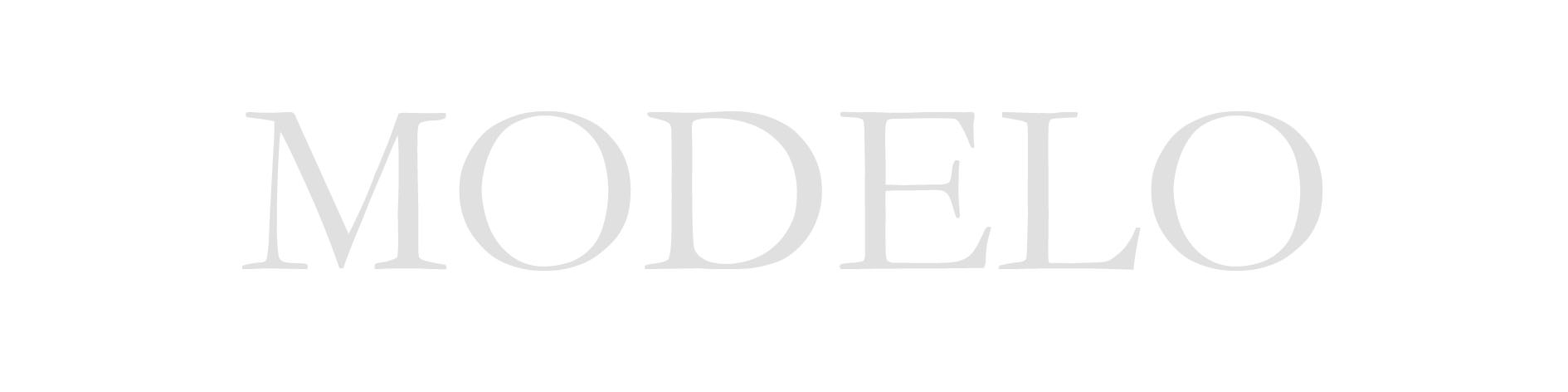 Itabuna, 24 de fevereiro de 2015.___________________________
Maria de Souza
Diretora de Gestão de Pessoas
